Bienvenue en familleAux cultes tous âges: Dimanche 20 octobre 2024, 10h, temple de MorgesDimanche 16 mars 2025,10h, temple de MorgesAux fêtes de Noël et chantéesSamedi 14 décembre 2024, 19h, au temple d’Echichens(répétition des chants pour le culte de Noël d’Echichens ouverte à tous ceux qui aiment chanter, le vendredi 13 décembre 2024, à midi, à la sortie de l’école ).
- Jeudi 19 décembre 2024 au temple de ColombierAu week-end avec la paroisse voisine à Pentecôte 2025Renseignements suivrontSi vous souhaitez avoir une vision plus large des activités enfance, n’hésitez pas à aller sur le site de la paroisse voisine eerv.ch/lonay-preverenges-vullierens ou sur celui de la région eerv.ch/region/morges-aubonne/accueil.Culte de l’enfance Pour les enfants de 3P à 6P (6 à 10 ans) Que la musique soit !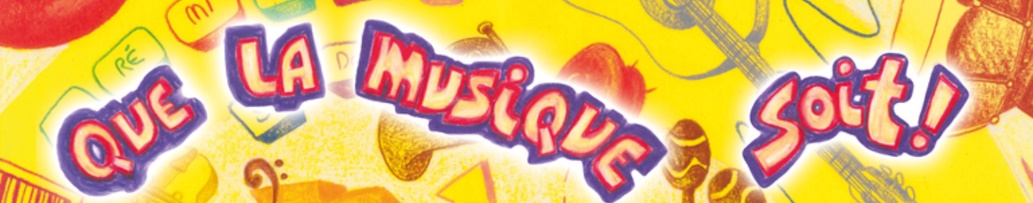 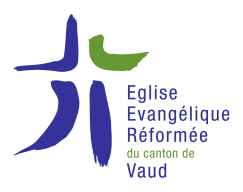 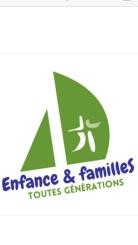  Omniprésente autour de nous et en nous, la musique est un langage qui nous permet d’agir et d’interagir. 
Bande sonore de nos vies, elle nous encourage, nous réconforte, nous informe. Vibrante et dissonante, elle nous ouvre des possibles. 
La musique est faite pour être partagée, elle jaillit dans nos danses et dans nos chants. Tel un chef d’orchestre, Dieu nous rassemble et nous invite à nous accorder avec nous-même, avec les autres et avec Lui pour faire résonner Sa Parole.En cette année de transition - la pasteure Sibylle Peter a donné une autre orientation à son engagement chrétien - nous avons la joie de vous proposer des animations pour les enfants.En attendant le nouveau diacre Emmanuel Schmied qui arrive le 1er avril, c’est avec la complicité de Corinne Méan, pasteure, que nous sommes en train de préparer les rencontres 🎵 et des prochains rendez-vous à Morges, à Colombier et à Echichens.Collaborant de manière de plus en plus étroite avec la paroisse de Lonay-Préverenges-Vullierens, nous vous informons de leurs activités, au cas où elles vous intéresseraient aussi.Claire-Lise Chappuis, Isabelle Jordan, Anne Françoise Lerch et Corinne Méan se réjouissent de vous accueillir. N’hésitez pas à les contacter pour vos questions.Claire-Lise Chappuis  clh.chappuis@gmail.com / 079 759 67 61Anne Françoise Lerch  frankie.lerch@gmail.com / 079 469 29 15Isabelle Jordan ietojordan@bluewin.ch / 076 248 87 83Corinne Méan   corinne.mean@eerv.ch / 079 431 80 44Site de la paroisse: www.eerv.ch/morges-echichens🎶Dates à retenir d’ici le 30 mars 2025🎵Rencontres les mercredisA Morges, à la maison de Beausobre: les 13, 20, 27 novembre et 4, 11 décembre 2024 entre la sortie de l’école et 13h30.Les 19, 26 février et 5, 12, 19, 26 mars 2025 entre la sortie de l’école et 13h30.A Echichens, au temple: les 13, 20, 27 novembre et 4, 11 décembre 2024, entre la sortie de l’école et 13h15.Les 19, 26 février et 5, 12, 19, 26 mars 2025, entre la sortie de l’école et 13h15.Rencontres les jeudisA Colombier, au collège en Pontet: les 14, 21, 28 novembre et 5, 12 décembre 2024, 15h30 -16h30Les 20, 27 février, 6, 13, 20, 27 mars 2025, 15h30 -16h30